NATIONAL ASSEMBLY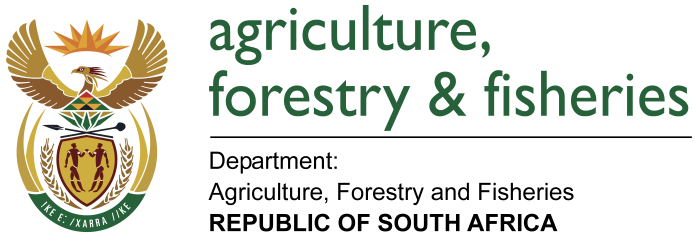 WRITTEN REPLYQUESTION 47/ NW52E	MINISTER OF AGRICULTURE, FORESTRY AND FISHERIES:Mr N Paulsen (EFF) to ask the Minister of Agriculture, Forestry and Fisheries:QUESTION:What extent of hectares of land were used for (a) poultry farming, (b) cattle farming, (c) sheep farming, (d) grain farming, (e) fruit farming and (f) vegetable farming in 2017? NW52EREPLY: (a) poultry farming, (b) cattle farming, (c) sheep farming, (d) grain farming, (e) fruit farming and (f) vegetable farmingREPLY:NB – A consolidated report on fruit and vegetable farming is being consolidated with the help of provincial departments  Enterprises Ha used /covered during 2017/18 FYHa used /covered during 2017/18 FY(a) poultry farming, (b) The table indicates all livestock on range i.e. cattle, sheep and goats. The numbers were captured for extensive production systems (source LUSM). (d) grain farming, COMMERCIAL: -  White maize:  -  Yellow maize:Total maize: Sunflower seed: Soybeans: Groundnuts: Sorghum: Dry beans: Wheat: Malting barley: Canola: NON-COMMERCIAL:White maize:Yellow maize:Total maize: 1 643 100985 5002 628 600635 750573 95056 00042 35045 050491 60091 38084 000246 270 ha118 150 ha364 420 ha(e) fruit farmingLimpopo = 447 haLimpopo = 447 ha(f) vegetable farmingMpumalanga = 131.51 ha Northern Cape = 23.5 haLimpopo = 1877 haTotal:  2032 haMpumalanga = 131.51 ha Northern Cape = 23.5 haLimpopo = 1877 haTotal:  2032 ha